Grundschule am Selzbogen  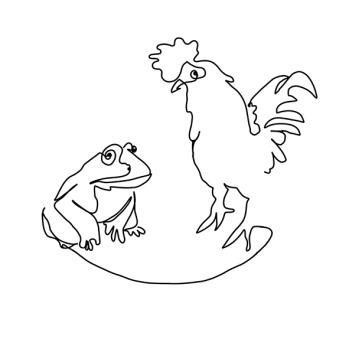 Hahnheim-Selzen  Arbeitsmaterialien für das 2. Schuljahr 2023/24Info: Alle Materialien und Schnellhefter können aus Klasse 1 weitergeführt werden, wenn diese in einem guten Zustand sind.  Deutsch  1 roter Schnellhefter (Beschriftung: Deutsch, Name, Klasse)  1 orangener Schnellhefter (Beschriftung: Rechtschreiben, Name, Klasse) 1 Kieserblock (Lineatur 2. Schuljahr)   Mathematik   1 dunkelblauer Schnellhefter (Beschriftung: Mathematik, Name, Klasse)  1 Spielfigur und 1 Würfel in einem Döschen  die Karton-Einlagen zu Flex und Flo bitte nicht für die Kinder aus den Blättern herausdrücken, sondern in einer beschrifteten Klarsichthülle mitgeben  ! Schreib- und Rechenhefte werden von der Schule besorgt !   Sachunterricht  1 grüner Schnellhefter (Beschriftung: Sachunterricht, Name, Klasse)  Englisch  1 hellblauer Schnellhefter (Beschriftung: Englisch, Name, Klasse) => Bitte Blätter aus Klasse 1 nicht ausheften!!!  die Karton-Einlagen zur Sally bitte nicht für die Kinder aus den Blättern herausdrücken, sondern in einer beschrifteten Klarsichthülle mitgeben  Musik  1 gelber Schnellhefter (Beschriftung: Musik, Name, Klasse)  Religion/ Ethik  1 lila Schnellhefter (Beschriftung: Religion/Ethik, Name, Klasse)  Sport   Sportbeutel mit T-Shirt und Sporthose  1 Paar Turnschuhe mit nicht abfärbenden Sohlen, rutschfeste Turnschläppchen für die Wintermonate  Bei langen Haaren: mehrere Haargummis  Kunst  2 Pritt-Klebestifte (weiß, bitte kein farbiger Kleber)  1 Sammelmappe A3  1 Malblock A4 mit vielen Blättern  1 Wasserfarbkasten mit gut deckenden Farben   1 Wasserbecher  Pinsel: Borstenpinsel (flach) Gr. 6 und 12     und     Haarpinsel Gr. 2  Wachsmalstifte => aus Klasse 1, müssen nicht erneuert oder aufgefüllt werden   6 - 8 Filzstifte  1 Lineal 30 cm  1 Tischset aus Kunstsoff als Mal- und Bastelunterlage  1 Malkittel (es darf auch gerne ein altes Hemd oder ein altes, weites T-Shirt sein)  Bitte die transparente Bastelkiste am ersten Schultag wieder befüllt mit in die Schule geben!!  	! Zeichenblöcke werden von der Schule besorgt !   Mäppchen und Schlampermäppchen  2 dicke Schreiblernbleistifte (zum Beispiel: „Faber Castell Jumbo Grip Härtegrad B“ oder  „STAEDTLER Bleistift Kiddi Triplus Nr.119 Härtegrad HB“)  1 dünner Bleistift  dicke Buntstifte  1 weicher Radiergummi  1 kleines Lineal  1 Spitzerdose (Schreiblernbleistift und Buntstifte müssen passen!)  1 wasserlöslicher (non permanent), schwarzer Folienstift, Stärke: fein  1 schwarzer Fineliner  1 spitze Bastelschere   Sonstiges  1 schwarzer Schnellhefter (Beschriftung: Freiarbeit, Name, Klasse)  1 weißer Schnellhefter (Beschriftung: Könnermappe, Name, Klasse)  1 Geschirrtuch als Unterlage für das Frühstück  1 durchsichtige Dokumentenhülle (Postmappe) => wenn kaputt, bitte erneuern  Zum Abheften zu Hause: 1 DIN A4 Ordner 7cm   Neu: Kopfhörer zum Nutzen der Schul-IPads!!Klassenkasse  1 Briefumschlag mit 25€ Heft- und Bastelgeld (versehen mit Namen, Klasse und Betrag)  1 Briefumschlag mit 10€ Kopiergeld und 2,50€ für den Lernbegleiter (versehen mit Name, Klasse und Betrag)  ! WICHTIG !   Um Verwechselungen und unnötiges Suchen zu vermeiden, bitten wir Sie alle Lernmittel mit dem Namen Ihres Kindes zu kennzeichnen. Bei Büchern und Arbeitsheften bitte außen, oben und gut sichtbar beschriften!   Bitte in jede Mappe eine Klarsichthülle einheften.    Vielen Dank    